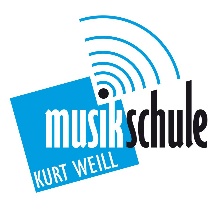 			Abstands- und HygienebelehrungLiebe Schülerinnen und Schüler der Musikschule,wir freuen uns sehr, Euch wieder in der Musikschule „Kurt Weill“ begrüßen zu dürfen. Um einen reibungslosen und sicheren Ablauf des Unterrichtsbetriebes zu gewährleisten, bitten wir Euch um die Beachtung folgender Sicherheitsregeln:Eine Teilnahme am Unterricht ist nicht gestattet, wenn:du Erkrankungszeichen, wie z. B. Fieber, Husten, Atemprobleme, Verlust des Geschmacks-/Geruchssinn, Halsschmerzen hast,du innerhalb der letzten 2 Wochen Kontakt zu einer positiv getesteten Person hattest,du innerhalb der letzten 2 Wochen aus dem Ausland zurückgekehrt bist.Plötzlich auftretende Symptome sind der Lehrkraft sofort mitzuteilen.Halte stets mindestens 1,50 m Abstand zu anderen Teilnehmenden. Bitte trage eine Mund-Nasen-Bedeckung beim Betreten des Hauses. Nur in den Unterrichtsräumen kannst du diese absetzen. Die Tische und Stühle in den Klassenräumen sind entsprechend der Abstandsregeln gestellt und dürfen nicht verändert werden.Beachte die Hinweisschilder und die gekennzeichneten Laufwege.Das Betreten und Verlassen des Hauses erfolgt nur durch die gekennzeichneten Ein- und Ausgänge. Der Einlass von Personen durch die Ausgangstüren ist strengstens untersagt. Nach Möglichkeit erfolgt die Nutzung der Sanitäranlagen jeweils nur durch eine Person. Der Aufenthalt im Gebäude ist auf den notwendigen Unterrichtszeitraum zu beschränken.Folge bitte den Anweisungen des Personals vor Ort.Bitte beachte die Hygienevorschriften, u.a.:Halte die Husten- und Niesetikette ein (Husten und Niesen erfolgt in die Armbeuge bzw. in ein Taschentuch).Wasche deine Hände regelmäßig und gründlich mit Wasser und Seife.In den Räumen stehen Seife, Desinfektionsmittel und Papierhandtücher zur Verfügung.Verzichte auf Händeschütteln, Umarmungen und körperliche Berührungen. Vermeide das Berühren von Augen, Nase und Mund.Zugängliche Handkontaktstellen wie Türklinken möglichst nicht mit der Hand anfassen (z.B. Ellenbogen benutzen).Der Austausch von Unterrichtsmaterialien, ebenso von Schreibutensilien ist untersagt.Der Austausch von Instrumenten, Bögen, etc. ist nicht gestattet.Kontaktnachverfolgung:Um Infektionsketten nachverfolgen zu können, besteht die Notwendigkeit zu jeder Unterrichtsstunde eine separate Anwesenheitsliste zu führen. Im Falle einer Erkrankung eines Unterrichtsschülers wird diese Liste an das zuständige Gesundheitsamt weitergeleitet.Alle Besucherinnen und Besucher sind an die Vorschriften der geltenden Landesverordnungen, des Infektionsschutzgesetzes, der Hausordnung und des ausliegenden Hygienekonzeptes gebunden.Die Teilnahme am Unterricht erfolgt auf eigenes Risiko. Jeder Teilnehmer ist für die Einhaltung der persönlichen Hygieneregeln selbst verantwortlich.Die Musikschüler werden von Ihren Lehrern vor Unterrichtsbeginn am Eingang abgeholt.Diese Belehrung habe ich _______________________________ zur Kenntnis genommen.Dessau-Roßlau, _________________________________________________________       Datum / Unterschrift Deine Gesundheit und Sicherheit sind uns wichtig.Musikschule „Kurt Weill“Hygieneverantwortliche: Frau VölkerTel.: 0340 214542Email: sekretariat.musica@dessauer-schulen.de